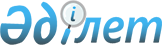 Об утверждении проекта (схемы) зонирования земель, границ оценочных зон и поправочных коэффициентов к базовым ставкам платы за земельные участки населенных пунктов Коксуского районаРешение Коксуского районного маслихата Алматинской области от 30 ноября 2021 года № 17-1. Зарегистрировано в Министерстве юстиции Республики Казахстан 6 декабря 2021 года № 25556
      В соответствии с пунктом 2 статьи 8, пунктом 1 статьи 11 Земельного кодекса Республики Казахстан, маслихат Коксуского района РЕШИЛ:
      1. Утвердить проект (схему) зонирования земель Коксуского района согласно приложению 1 к настоящему решению.
      2. Утвердить границы оценочных зон и поправочные коэффициенты к базовым ставкам платы за земельные участки населенных пунктов Коксуского района согласно приложению 2 к настоящему решению.
      3. Настоящее решение вводится в действие по истечении десяти календарных дней после дня его первого официального опубликования. Проект (схема) зонирования земель Коксуского района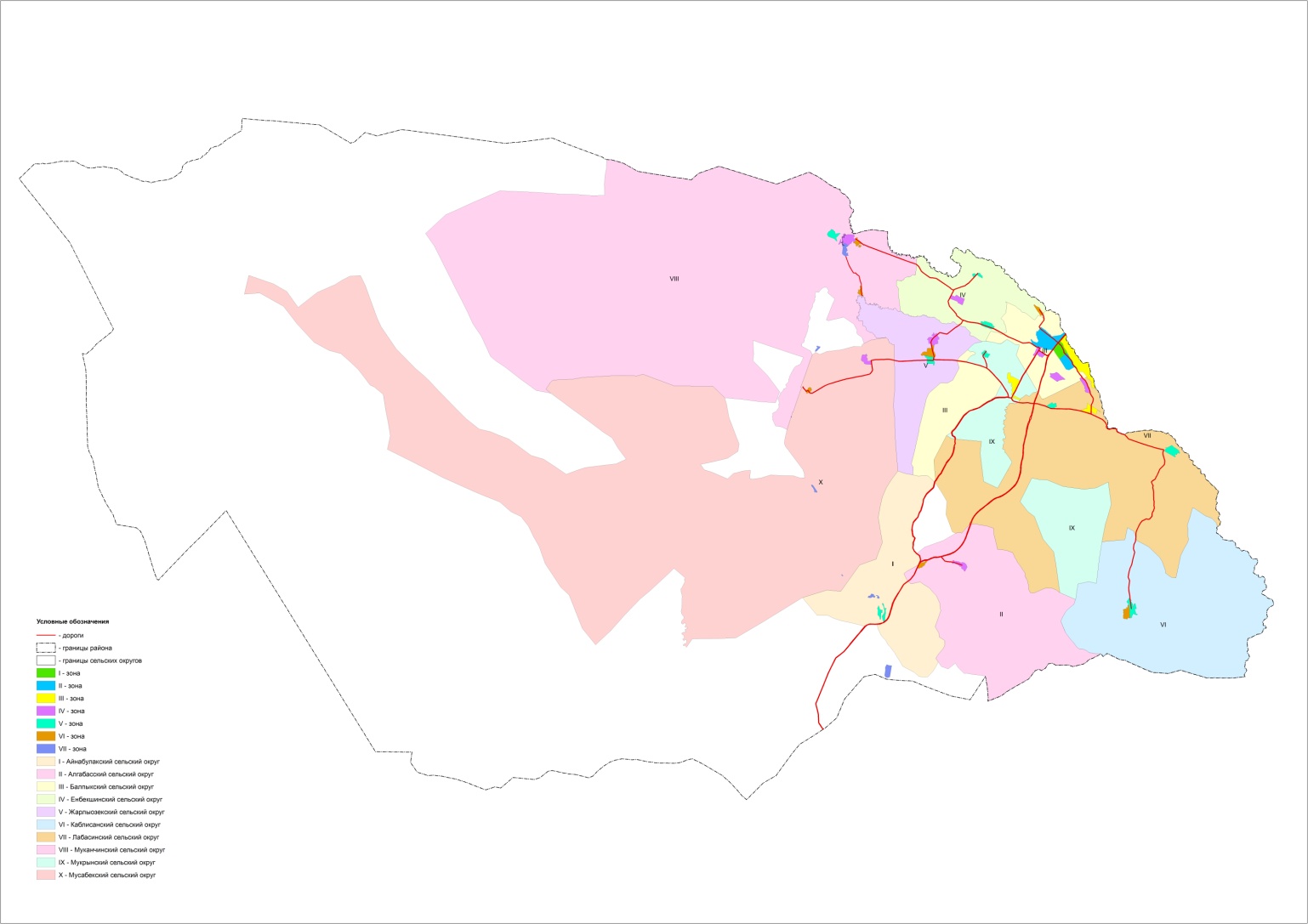  Границы оценочных зон и поправочные коэффициенты к базовым ставкам платы за земельные участки населенных пунктов Коксуского района
					© 2012. РГП на ПХВ «Институт законодательства и правовой информации Республики Казахстан» Министерства юстиции Республики Казахстан
				
      Временно исполняющий обязанности

      секретаря маслихата Коксуского района

Г. Байжуманов
Приложеине 1 к решению маслихата Коксуского района от 30 ноября 2021 года № 17-1Приложеине 2 к решению маслихата Коксуского района от 30 ноября 2021 года № 17-1
№
Границы оценочных зон
Номер зоны 
Поправочные коэффициенты к базовым ставкам платы за земельные участки
1
2
3
4
1
Село Балпық би кадастровый квартал 003 ограничена с востока землями Лабасинского селького округа, с запада запада автомобильной дорогой республиканского значения Алматы Усть-каменогорск
I
1,2
2
Село Балпық би кадастровый квартал 004 ограничена с востока автомобильной дорогой республиканского значения Алматы Усть-каменогорск, с запада запада улицей Т.Исабаева
II
1,01
3
Село Балпық би кадастровый квартал 005 ограничена с востока автомобильной дорогой республиканского значения Алматы Усть-каменогорск, с запада запада улицей Т.Исабаева
II
1,01
4
Село Балпық би кадастровый квартал 001 ограничена с востока улицей Ш.Уалиханова, с запада улицей Т.Исабаева
III
1,0
5
Село Балпық би кадастровый квартал 002 ограничена с востока автомобильной дорогой республиканского значения Алматы Усть-каменогорск, с запада улицей Т.Исабаева
III
1,0
6
Село Балпық би кадастровый квартал 006 ограниченас востока автомобильной дорогой республиканского значения Алматы Усть-каменогорск, с запада улицей Т.Исабаева
III
1,0
7
Село Мукры кадастровый квартал 049 ограничена с востока автомобильной дорогой областного значения Балпык би-Мукры, с запада улицами Ж.Абильтаева и Ж.Жабаева
III
1,0
8
Село Мамбет кадастровый квартал 063 ограничена с юга автомобильной дорогой областного значения Балпык би-Актекше, с севера железной дорогой Коксу-Текели
III
1,0
9
Станция Коксу кадастровый квартал 026 ограничена с востока речкой Муканчи, с запада железной дорогой республиканского значения Турксиб
IV
0,8
10
Село Жарлыозек кадастровый квартал 042 ограничена с востока на запад улицами А.Байжуманова и А.Ергалиева
IV
0,8
11
Село Зылихи Тамшыбай кадастровый квартал 016 ограничена с востока землями ТОО "Енбекши", с запада автомобильной дорогой областного значения Балпык би-Уштобе
IV
0,8
12
Село Мусабек кадастровый квартал 035 ограничена с востока автомобильной дорогой областного значения Балпык би-Уштобе, с запада улицей Абая
13
Село Енбекшиказах кадастровый квартал 059 ограничена с востока автомобильной дорогой областного значения Балпык би-Актекше с запада землями ПК "Енбекшиказах"
14
Село Теректы кадастровый квартал 014 ограничена с востока автомобильной дорогой областного значения Балпык би-Маулимбай, с запада улицей М.Алмамедова
15
Село Акшатоган кадастровый квартал 013 ограничена с востока улицей Темирязева, с запада улицей Мичурина
16
Село Алгабас кадастровый квартал 075 ограничена с востока улицей Айбакир-Бастан, с запада улицей Б.Онгарова
17
Село Талапты кадастровый квартал 068 ограничена с востока на запад улицами Ж.Абдрахманова, Б.Байжурынова, Ж.Толебаева и Абая
18
Село Жамбыл кадастровый квартал 056 ограничена с юга автомобильной дорогой областного значения Балпык би-Жамбыл, с севера улицей Гарышкер
19
Село Бескайнар кадастровый квартал 017 ограничена с востока на запад улицами Н.Киялова, Кайнар и Жетысу
20
Село 10-лет Казахстана кадастровый квартал 050 ограничена улицами М.Габдуллина, А.Оспанова, К.Сатбаева, С.Нурманбетова и И.Жансугурова
V
0,7
21
Село Актекше кадастровый квартал 071 ограничена с востока улицей С.Сугурова, с запада улицей О.Жандосова
V
0,7
22
Станция Айнабулак кадастровый квартал 079 ограничена с юга на север железной дорогой республиканского значения Турксиб
V
0,7
23
Село Жетыжал кадастровый квартал 031 ограничена с востока автомобильной дорогой областного значения Балпык би-Уштобе, с запада улицей Абая 
24
Село Муканчи кадастровый квартал 044 ограничена с юга на север улицами Н.Алдабергенова и Ж.Жабаева
25
Село Кенарал кадастровый квартал 018 ограничена улицами С.Кырыкбаева и Бирлик
26
Село Кызылтоган кадастровый квартал 076 ограничена с востока улицей Нурахмет, с запада автомобильной дорогой республиканского значения Алматы Усть-каменогорск
VI
0,6
27
Село Мулимбай кадастровый квартал 036 ограничена улицами К.Саткынбаева, Х.Шумекбаева и С.Оналбаева
VI
0,6
28
Село Бозтоган кадастровый квартал 043 ограничена с востока на запад улицами Б.Кундакпаевой и К.Жапсарбаева 
VI
0,6
29
Село Каратал кадастровый квартал 019 ограничена улицами Садовая и Набережная
VI
0,6
30
Село Кокбастау кадастровый квартал 072 ограничена с вотстока улицей Н.Койшибаева, с запада улицей Шаган
VI
0,6
31
Село Муканчи кадастровый квартал 025 ограничена с вотстока улицей С.Сейфуллина, с запада речкой Муканчи
VI
0,6
32
Село Надризбек кадастровый квартал 023 ограничена улицами К.Алькенова, Агибаева и Ондирис
VI
0,6
33
Станция Бакча кадастровый квартал 039 ограничена с юга на север железной дорогой республиканского значения Турксиб
VII
0,5
34
Разъезд Копр кадастровый квартал 040 ограничена с юга на север железной дорогой республиканского значения Турксиб
VII
0,5
35
ПЧ-45 Косшар кадастровый квартал 080 ограничена с юга на север железной дорогой республиканского значения Турксиб
VII
0,5
36
Село 50- лет Казахстана кадастровый квартал 022 ограничена улицами И.Жансугурова, Абая, Д.Нурпеисовой и К.Жапсарбаева
VII
0,5
37
Станция Биже кадастровый квартал 007 ограничена с юга на север железной дорогой республиканского значения Турксиб
VII
0,5
38
разъезді Тауарасы кадастровый квартал 081 ограничена с юга на север железной дорогой республиканского значения Турксиб
VII
0,5
39
Станция Мойынкум кадастровый квартал 037 ограничена с юга на север железной дорогой республиканского значения Турксиб
VII
0,5